Решение квадратного неравенстваВсе влево справа нольЗаменить знак неравенства знаком равно и найти корни квадратного уравненияОтметить корни на числовой оси (точки пустые или полные в зависимости от знака неравенства: есть равно – полные, нет равно - пустые). Если корней нет продолжать решение дальше по алгоритму!Построить параболу, проходящую через эти точки (ветвями вверх, если коэффициент при «х2» положительный и ветвями вниз, если коэффициент при «х2» отрицательный). Если корней не было, парабола не должна пересекать ось и быть соответственно выше оси, если коэффициент «+» и ниже оси, если коэффициент «-».Расставить знаки по схеме:Заштриховать и записать нужные интервалы.ВверхВверхВверхвнизвнизвнизДва корняОдин кореньНет корнейДва корняОдин кореньНет корней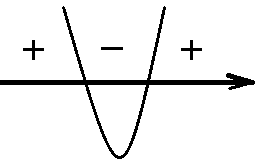 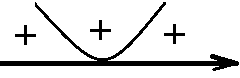 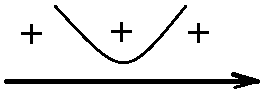 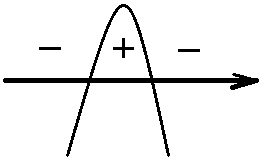 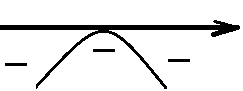 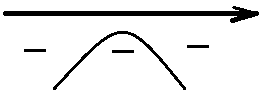 